Сроки проведения муниципального этапа всероссийской олимпиады школьников в 2022/23 учебном году в Красноярском крае 
по общеобразовательным предметам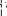 Сроки проведенияНаименование общеобразовательного предметаМесто проведения8 ноябрямировая художественная культураМБОУ ДСШ№29 ноябряэкологияМБОУ ДСШ№110 ноябрярусский языкМБОУ ДСШ№211 ноябряанглийский языкМБОУ ДСШ№112 ноябряэкономикаМБОУ ДСШ№114 ноябряосновы безопасности жизнедеятельности (I тур)МБОУ ДСШ№215 ноябряосновы безопасности жизнедеятельности (II тур)МБОУ ДСШ№216 ноябряисторияМБОУ ДСШ№117 ноябрягеографияМБОУ ДСШ№218 ноябрялитератураМБОУ ДСШ№219 ноябрянемецкий языкМБОУ ДСШ№121 ноябряфизикаМБОУ ДСШ№122 ноябряобществознаниеМБОУ ДСШ№223 ноябряфизическая культура (I тур)МБОУ Денисовская СШ24 ноябряфизическая культура (II тур)МБОУ Денисовская СШ26 ноябряправоМБОУ ДСШ№128 ноябряхимияМБОУ ДСШ№229 ноябряматематикаМБОУ ДСШ№11 декабрятехнология (I тур)МБОУ ДСШ№12 декабрятехнология (II тур)МБОУ ДСШ№13 декабряастрономияМБОУ ДСШ№25 декабрябиологияМБОУ ДСШ№27 декабряинформатикаМБОУ ДСШ№1